Отчет о проведении уроков Победы.02 сентября школьников, учителей и родителей собрала торжественная линейка.После торжественной линейки во всех классах прошел Урок Победы. В соответствии с указом президента РФ№327 от 8 июля 2019 года 2020 год в России объявлен годом памяти и славы. В целях сохранения исторической памяти и в ознаменование 75лет Победы в ВОВ 1941-1945 годов.  
Тема «Великая Отечественная война» открывает широкие возможности для обсуждения: это проблема жизни на оккупированных территориях, проблема героев и символов Великой Отечественной войны. При планировании урока были учтены особенности развития учащихся, их умение обосновывать тему, осознание цели, умение делать вывод, умение оценивать свою деятельность и деятельность одноклассников, умение работать в группах. Образовательные, воспитательные и развивающие задачи решались в комплексе. 
На уроке использовались поисковый метод, групповая работа, использование ИКТ.
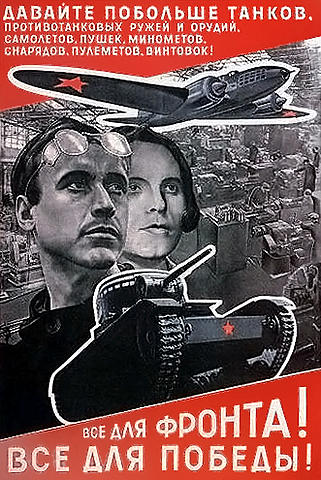 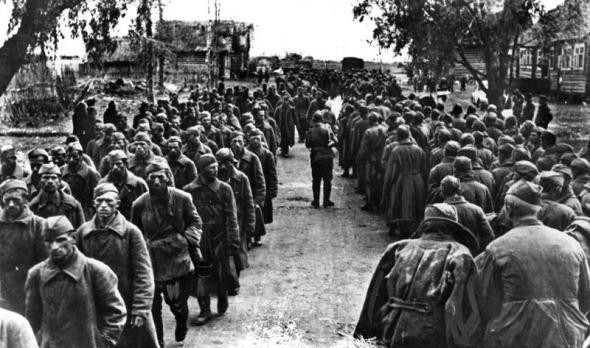 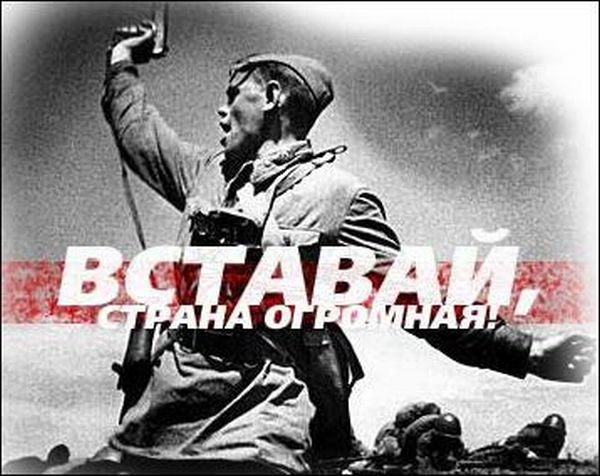 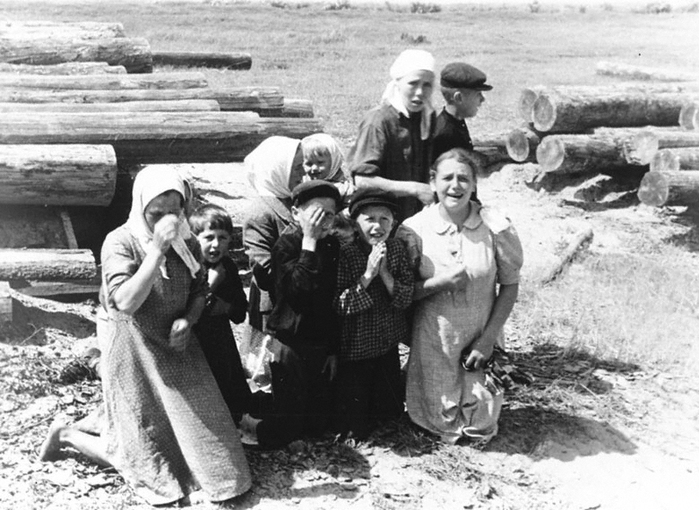 Мы поздравляем с началом нового учебного года!                                                                                                Желаем вдохновения, творческих успехов и новых достижений.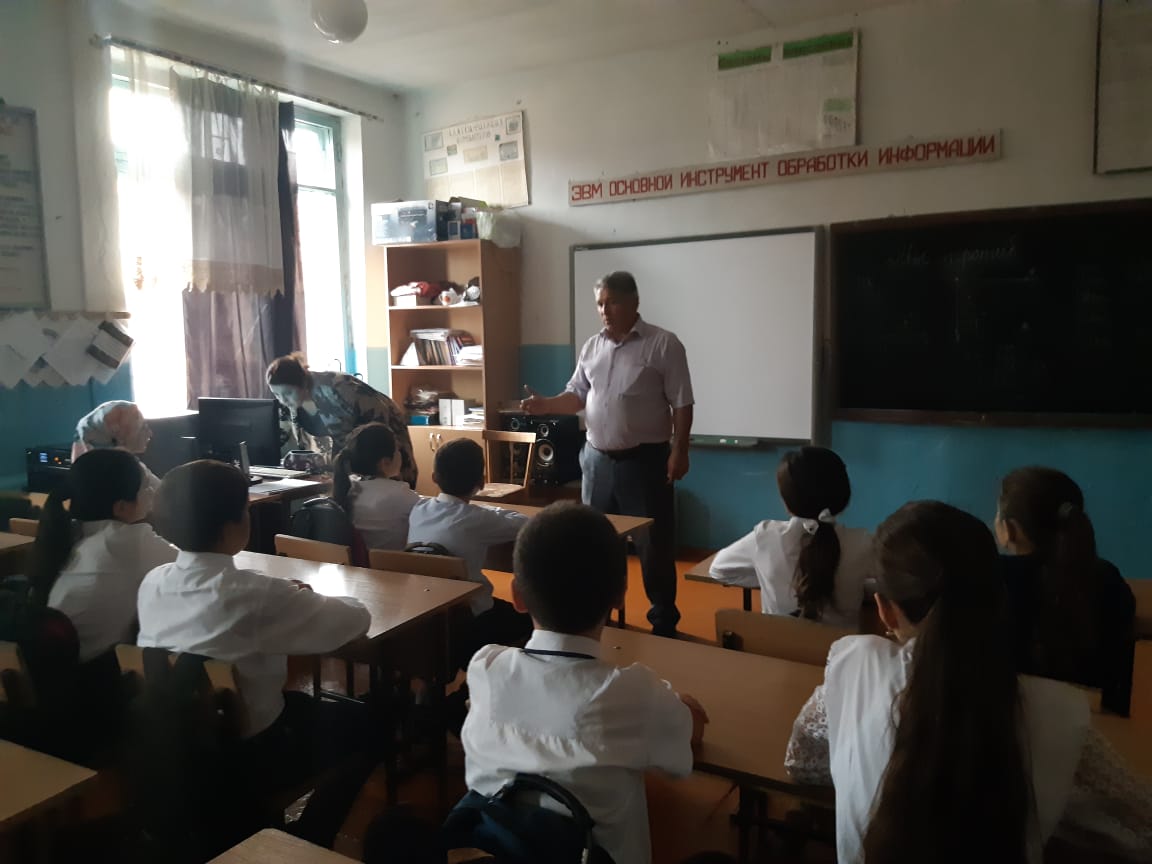 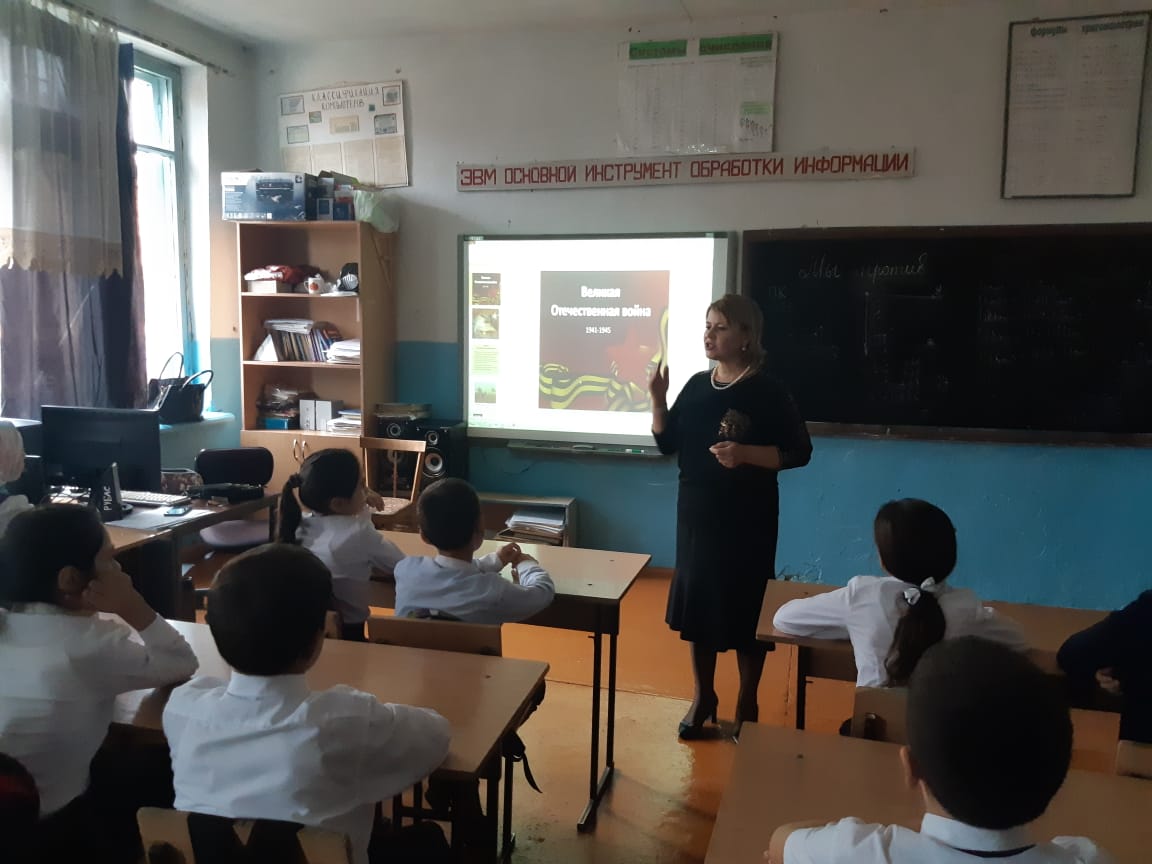 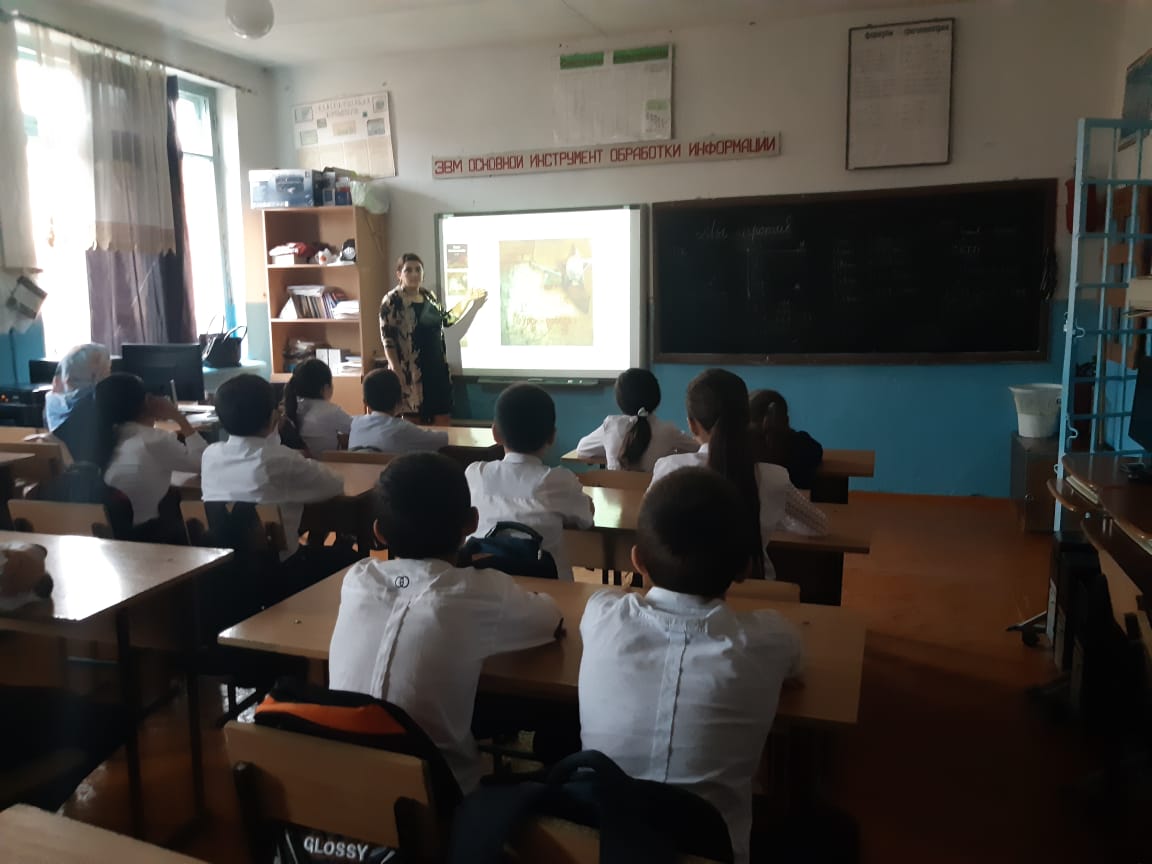 Муниципальный районПриняли участиеПриняли участиеПриняли участиеПригашенные гостиДербентскийКоличество ООКоличество педагоговКоличество учащихсяПригашенные гостиДербентскийМКОУ «Рубасская СОШ»27537Глава администрации сел Рубас и Коммуна Байрамбегов Г.Д.Председатель депутатов районного собрания Семедов М.А.Главный врач участковой больницы Ахмедпашаев А.М.